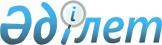 "2023 жылғы 20 сәуірдегі Қазақстан Республикасының Әлеуметтік кодексін іске асыру жөніндегі шаралар туралы" Қазақстан Республикасы Премьер-Министрінің 2023 жылғы 18 мамырдағы № 79-ө өкіміне өзгеріс енгізу туралыҚазақстан Республикасы Премьер-Министрінің 2023 жылғы 2 қазандағы № 155-ө өкімі.
      1. "2023 жылғы 20 сәуірдегі Қазақстан Республикасының Әлеуметтік кодексін іске асыру жөніндегі шаралар туралы" Қазақстан Республикасы Премьер-Министрінің 2023 жылғы 18 мамырдағы № 79-ө өкіміне мынадай өзгеріс енгізілсін:
      көрсетілген өкіммен бекітілген 2023 жылғы 20 сәуірдегі Қазақстан Республикасының Әлеуметтік кодексін іске асыру мақсатында қабылдануы қажет нормативтік құқықтық актілердің тізбесінде:
      реттік нөмірі 6-жол мынадай редакцияда жазылсын: 
      "
      ".
					© 2012. Қазақстан Республикасы Әділет министрлігінің «Қазақстан Республикасының Заңнама және құқықтық ақпарат институты» ШЖҚ РМК
				
1.
Бірыңғай жинақтаушы зейнетақы қорынан жұмыс берушінің міндетті зейнетақы жарналары есебінен зейнетақы төлемдерінің мөлшерін айқындау және оларды жүзеге асыру қағидаларын бекіту туралы
Қазақстан Республикасы Үкіметінің қаулысы
Еңбекмині
2024 жылғы шілде
Сағындықова Н. Е.
      Премьер-Министр

Ә. Смайылов
